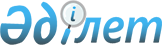 О размере лимита платежей и переводов денег по корреспондентским счетам банков и организаций, осуществляющих отдельные виды банковских операций
					
			Утративший силу
			
			
		
					Постановление Правления Национального Банка Республики Казахстан от 25 июля 2003 года N 236. Зарегистрировано в Министерстве юстиции Республики Казахстан 28 августа 2003 года N 2461. Утратило силу постановлением Правления Национального Банка Республики Казахстан от 31 августа 2016 года № 206      Сноска. Утратило силу постановлением Правления Национального Банка РК от 31.08.2016 № 206 (вводится в действие по истечении десяти календарных дней после дня его первого официального опубликования).      <*> 

      Сноска. Наименование с изменениями - постановлением Правления Национального Банка РК от 22 июля 2004 года  N 98 (порядок введения в действие см. п.2 пост.  N 98 ).       В целях управления рисками, возникающими при осуществлении платежей и переводов денег по корреспондентским счетам, открытым между банками второго уровня Республики Казахстан, между банками второго уровня Республики Казахстан и Акционерным обществом "Банк Развития Казахстана" (далее - банки), а также между банками и организациями, осуществляющими отдельные виды банковских операций (далее - небанковские организации), Правление Национального Банка Республики Казахстан постановляет:  <*> 

      Сноска. Преамбула с изменениями - постановлением Правления Национального Банка РК от 22 июля 2004 года  N 98 (порядок введения в действие см. п.2 пост.  N 98 ). 

      1. Установить объем платежей и переводов денег банка и небанковской организации, осуществляемых ими в текущем месяце через корреспондентские счета, открытые между данным банком или небанковской организацией и его контрагентами, в размере, не превышающем 10% от общего объема исходящих безналичных платежей банка и небанковской организации, осуществленных через платежные системы Республиканского государственного предприятия на праве хозяйственного ведения "Казахстанский центр межбанковских расчетов Национального Банка Республики Казахстан" за предыдущий месяц.  <*> 

      Сноска. Пункт 1 с изменениями - постановлением Правления Национального Банка РК от 22 июля 2004 года  N 98 (порядок введения в действие см. п.2 пост.  N 98 ); постановлением Правления Национального Банка РК от 29 января 2005 года   N 8 (действует до 1 января 2006 года). 

      2. Управлению платежных систем (Мусаев Р.Н.): 

      1) совместно с Юридическим департаментом (Шарипов С.Б.) принять меры к государственной регистрации в Министерстве юстиции Республики Казахстан настоящего постановления; 

      2) в десятидневный срок со дня государственной регистрации в Министерстве юстиции Республики Казахстан довести настоящее постановление до сведения заинтересованных подразделений центрального аппарата, территориальных филиалов Национального Банка Республики Казахстан и банков второго уровня. 

      3. Территориальным филиалам Национального Банка Республики Казахстан в четырнадцатидневный срок со дня государственной регистрации в Министерстве юстиции Республики Казахстан довести настоящее постановление до сведения организаций, осуществляющих отдельные виды банковских операций. 

      4. Контроль над исполнением настоящего постановления возложить на заместителя Председателя Национального Банка Республики Казахстан Жамишева Б.Б. 

      5. Настоящее постановление вводится в действие по истечении четырнадцати дней со дня государственной регистрации в Министерстве юстиции Республики Казахстан.        Председатель 

      Национального Банка 
					© 2012. РГП на ПХВ «Институт законодательства и правовой информации Республики Казахстан» Министерства юстиции Республики Казахстан
				